Predmet: Rozvoj komunikačných schopnostíUčivo: Na pošteÚloha: Rozlíšiť pojmy-odosielateľ, adresát, vypísať pohľadnicu podľa vzoru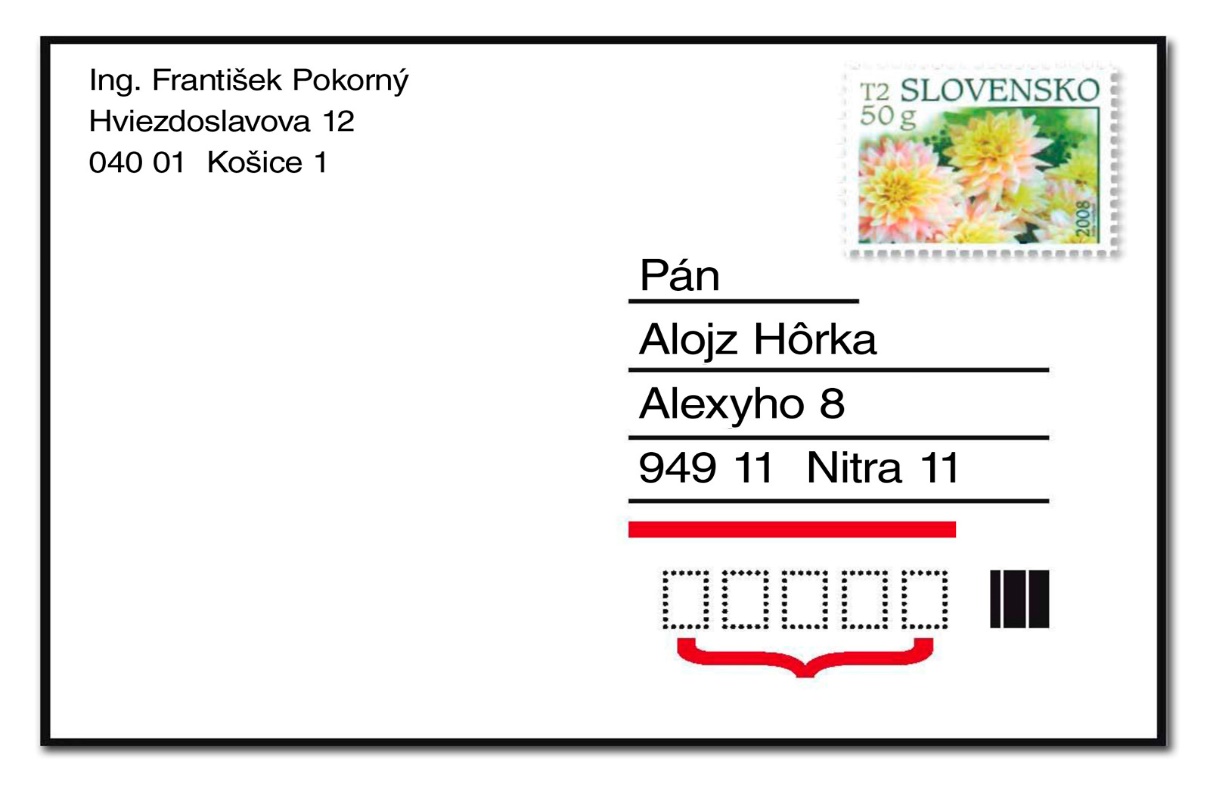 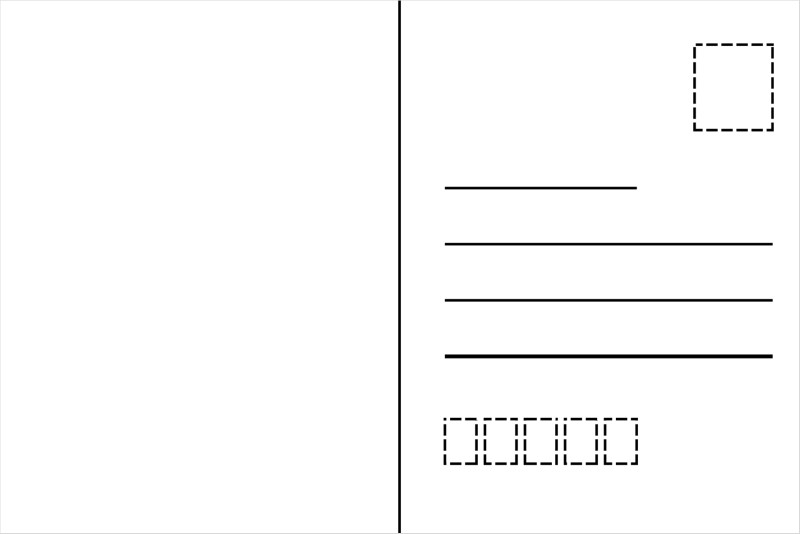 